 Discipline 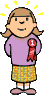 Dear Parents, Classroom management/discipline is an important component in the classroom. Establishing routines and procedures limits most discipline problems. The main goal in my classroom is to communicate with your child.  This involves talking and working out problems that may occur during the school day.  I encourage students to express their feelings and talk out their problems.  I involve my students in this process on the first day of school.  We as a team discuss procedures and rules for the classroom.  Students learn the importance of being responsible for their own actions and the importance of making good choices in the classroom. If a problem should arise in the classroom, I will first try to handle it with the student, so that we may problem solve as a team. Parent communication is also a major component in classroom discipline. I exhaust every effort possible to discuss concerns with parents first so we may problem solve together. A student is only sent to the principal if all other means have been exhausted. However, there are several situations that are non-negotiable such as physical aggression and interrupting the learning environment. Please review the following classroom rules with your child. Please feel free to contact me so we may address any concerns or questions you may have.          A Basic Foundation I will listen and follow directions. I will use my hands for helping my friends, not hurting. I will respect others and care about their feelings. I will be responsible for my own actions. I will use caring words with my friends. Our Color Card Clip System This is how the students can stay on target with their behavior. All students will have a clip with their number on it. They will begin on green indicating they are ready to learn.  If they can’t follow the rules, or are having difficulty listening they will move their clip down to think about it, indicating a warning to think about their behavior and make better choices.  If the student continues his or her behavior he/she will move his/her clip down to parent contact.  All students have the ability to make great choices throughout the day. The idea with this system is when they move their clip it will make them think about why it was moved and they can correct that behavior so it gets moved back up to ready to learn. 	Each day the student’s planner will go home and you will initial it daily. This is where you can monitor your child’s behavior in class. I will be stamping their planner daily with a star if they have stayed on green all day. I will use a happy face stamper if they move their clip and I had to give “a few” reminders to the student to make good choices. This will give you and your child a chance to talk about their day. I will NOT stamp and I will ONLY WRITE in their planner if I have repeatedly talked to your child ALL day long, if something happened that day that was not resolved in class, or if your child hurt another child. The great thing about this system is that I can move his or her clip back up to ready to learn as the behavior changes. At the end of the day as long as the student is making good choices I will stamp their planner either with a star or happy face. For every 10 stamps (stars or happy faces) the student will earn a coupon which he/she can redeem at their leisure. It is important to note that if he/she loses the coupon before redemption it is void. We work very hard in first grade learning about responsibility and this is one way we work on it throughout the year. If you have any questions please call me at 433-0050 ext. 5803 or e-mail me at lasala.kathy@brevardschools.org  Thank You,  Mrs. LaSala